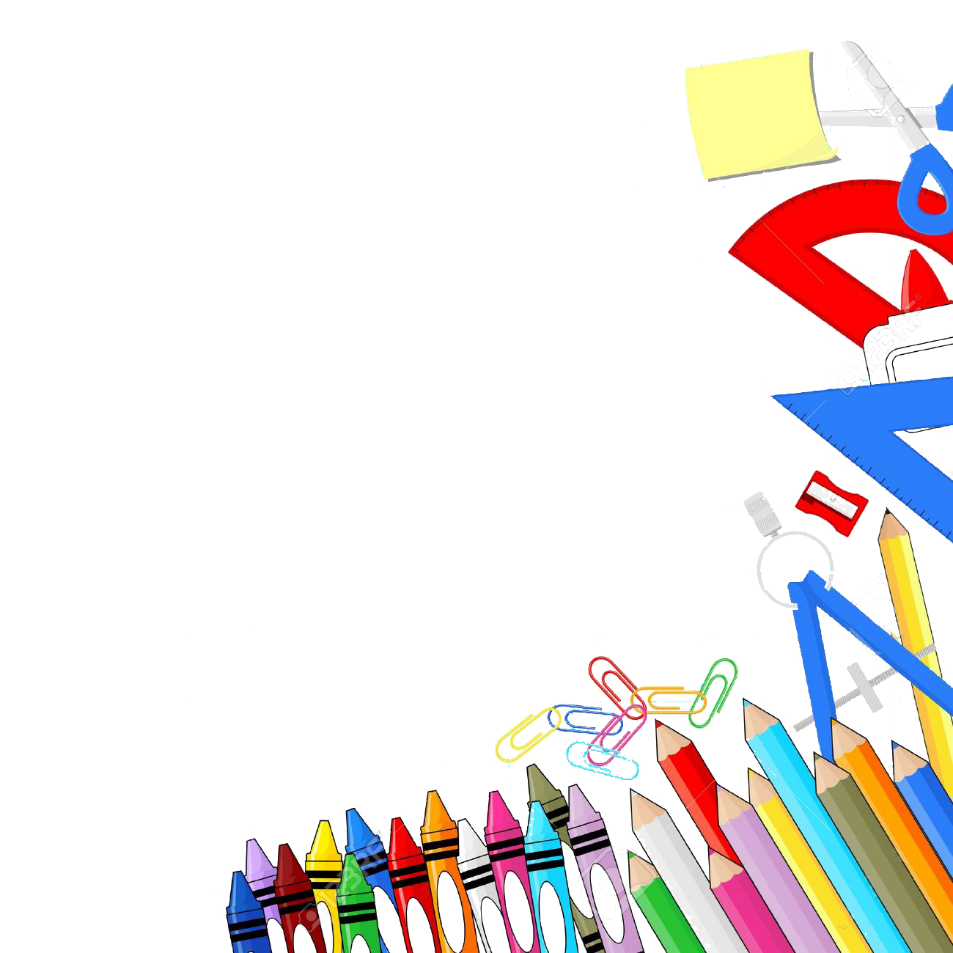 План проведения четверти МО начальных классов в ГКОУ «РС(К)Ш-И»(10.01.2018г  - 21.03.2018г)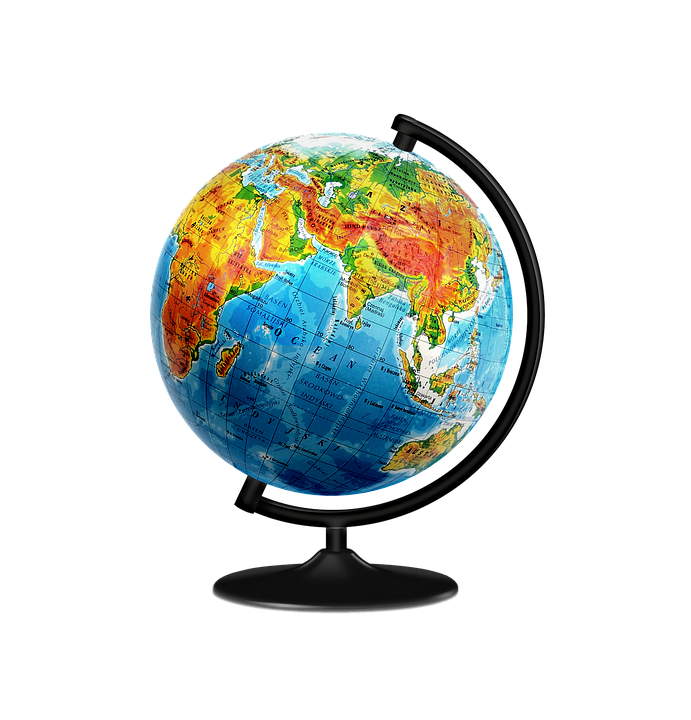                                                                      УтверждаюДиректор ГКОУ "РСКШ-И"Директор ГКОУ "РСКШ-И"_________ Т.Ф.Мартынова        _________ Т.Ф.Мартынова        Дата неделиНазвание неделиМероприятияДата, времяОтветственные22.01 – 26.01.Открытие недели МО начальных классов Линейка для учащихся начальных классов Открытие недели МО начальных классов Линейка для учащихся начальных классов 24.01, в 12.30ч24.01, в 14.25чБоескорова Е.М.Христофорова А.С.22.01 – 26.01.Квест-тренинг для учителейКвест-тренинг для учителей25.01, в 14.00чПсихол. служба, РЦПМСС22.01 – 26.01.Семинар по ФГОС, практическая деятельность. Лектор - Егорова Н.Е. к.п.н. Отличник образования РС(Я), Почетный работник общего образования РФ, Грамота председателя Правительства РС(Я), Нагрудный знак «Учитель учителей», Знак «Учительская слава»Семинар по ФГОС, практическая деятельность. Лектор - Егорова Н.Е. к.п.н. Отличник образования РС(Я), Почетный работник общего образования РФ, Грамота председателя Правительства РС(Я), Нагрудный знак «Учитель учителей», Знак «Учительская слава»26.01, в 14.00чСтручкова М.Н.29.01 – 02.02Неделя математики «Веселый математик»Олимпиада по математике 30.01Слепцова Л.С.,  1 кл - Егорова А.И. 2 кл - Прядезникова М.А. 3 кл - Николаева С.А. 4 кл - Балбахова И.Д. 29.01 – 02.02Неделя математики «Веселый математик»Конкурс вычислительных навыков 01.02Слепцова Л.С.,  1 кл - Егорова А.И. 2 кл - Прядезникова М.А. 3 кл - Николаева С.А. 4 кл - Балбахова И.Д. 05.02-09.02Неделя русского языка «АБВГДЕЙКА» Олимпиада по русскому языку06.021 кл. – Елисеева Л.Д., Барашкова С.Л. 2 кл – Иванова М.В.Христофорова А.С.3 кл – Нюргусова Н.Е.Андреева Л.П.4 кл – Сидорова М.С.Боескорова Е.М.05.02-09.02Неделя русского языка «АБВГДЕЙКА» Конкурс каллиграфистов08.021 кл. – Елисеева Л.Д., Барашкова С.Л. 2 кл – Иванова М.В.Христофорова А.С.3 кл – Нюргусова Н.Е.Андреева Л.П.4 кл – Сидорова М.С.Боескорова Е.М.12.02- 16.02Неделя окружающего мира «Знатоки природы»Олимпиада по окружающему миру13.022 кл – Никитина Э.Я.3 кл – Емельянова М.Е.4 кл- Попова М.И.12.02- 16.02День Открытых дверей День Открытых дверей 16.02Боескорова Е.М.19.02 – 22.02Неделя смелости, мужества и отвагиСпортивный праздник «Мама, папа и я – спортивная семья»20.02Учителя физической культуры19.02 – 22.02Неделя смелости, мужества и отвагиШкольный смотр песни и строя22.02Учителя физической культуры26.02 – 02.03Неделя чтения «В стране Читалия»Конкурс чтецов, посвященный 105-летию со дня рождения С.В.Михалкова «Поэт из страны детства» 27.02Инф-библиотечная служба26.02 – 02.03Неделя чтения «В стране Читалия»Конкурс книг по технике ЛэпбукВ течение неделиИнф-библиотечная служба26.02 – 02.03Неделя чтения «В стране Читалия»Мероприятие «Мир шести точек»В течение неделиГоголева М.Е.05.03 – 09.03Неделя красоты, искусства и творчестваТворческий конкурс «Две звезды» 07.03Музыкальная площадка05.03 – 09.03Неделя красоты, искусства и творчестваВыставка рисунков «День 8 марта»В течение неделиПопова М.В., Андреева Л.П.12.03 – 16.03Международный  SMART-ART фестиваль «Заяви о себе!» Международный  SMART-ART фестиваль «Заяви о себе!» 16.03 – 17.03.2018г.Стручкова М.Н.МартВыездное мероприятие Выездное мероприятие Стручкова М.Н.